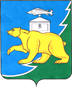 Российская ФедерацияСобрание депутатов Нязепетровского муниципального районаЧелябинской областиРЕШЕНИЕот 25 июля 2022 г. № 307г.НязепетровскОб утверждении порядка принятия решения оприменении к депутату, члену выборного органаместного самоуправления, выборному должностномулицу местного самоуправления мер ответственности,указанных в части 7.3-1 статьи 40 Федерального закона"Об общих принципах организации местногосамоуправления в Российской Федерации"В соответствии с Федеральным законом от 06.10.2003 N 131-ФЗ "Об общих принципах организации местного самоуправления в Российской Федерации", Законом Челябинской области от 29.01.2009 N 353-ЗО "О противодействии коррупции в Челябинской области", Уставом Нязепетровского муниципального района, Собрание депутатов Нязепетровского муниципального района РЕШАЕТ:1. Утвердить прилагаемый порядок принятия решения о применении к депутату, члену выборного органа местного самоуправления, выборному должностному лицу местного самоуправления мер ответственности, указанных в части 7.3-1 статьи 40 Федерального закона "Об общих принципах организации местного самоуправления в Российской Федерации".2. Решение вступает в силу со дня его подписания и подлежит официальному                              опубликованию на сайте Нязепетровского муниципального района (www.nzpr.ru, регистрация в качестве сетевого издания: Эл № ФС77-81111 от 17.05.2021 г.).3. Контроль исполнения решения возложить на постоянную комиссию Собрания депутатов по мандатам, регламенту, законности и местному самоуправлению (Салатов Д.И.).Председатель Собрания депутатовНязепетровского муниципального района		                                     А.Г. Бунаков		                                 		Приложениек решению Собрания депутатовНязепетровского муниципального района от 25 июля 2022 г. № 307Порядокпринятия решения о применении к депутату, члену выборного органа местного самоуправления, выборному должностному лицу местного самоуправления мер ответственности, указанных в части 7.3-1 статьи 40 Федерального закона "Об общих принципах организации местного самоуправления в Российской Федерации"       1. Порядок принятия решения о применении к депутату, члену выборного органа местного самоуправления, выборному должностному лицу местного самоуправления мер ответственности, указанных в части 7.3-1 статьи 40 Федерального закона "Об общих принципах организации местного самоуправления в Российской Федерации" (далее - Порядок) разработан в соответствии со ст. 7.3-2 Федерального закона от 06.10.2003 N 131-ФЗ "Об общих принципах организации местного самоуправления в Российской Федерации", ст. ст. 3-2, 3-6 Закона Челябинской области от 29.01.2009 N 353-ЗО "О противодействии коррупции в Челябинской области" и определяет процедуру принятия решения о применении мер ответственности к депутату, члену выборного органа местного самоуправления, выборному должностному лицу местного самоуправления, представившим недостоверные или неполные сведения о своих доходах, расходах, об имуществе и обязательствах имущественного характера, а также сведения о доходах, расходах, об имуществе и обязательствах имущественного характера своих супруги (супруга) и своих несовершеннолетних детей, если искажение этих сведений является несущественным.       2. В соответствии с частью 7.3-1 статьи 40 Федерального закона от 06.10.2003 N 131-ФЗ "Об общих принципах организации местного самоуправления в Российской Федерации" к депутату, члену выборного органа местного самоуправления, выборному должностному лицу местного самоуправления, представившим недостоверные или неполные сведения о своих доходах, расходах, об имуществе и обязательствах имущественного характера, а также сведения о доходах, расходах, об имуществе и обязательствах имущественного характера своих супруги (супруга) и своих несовершеннолетних детей, если искажение этих сведений является несущественным, могут быть применены следующие меры ответственности:1) предупреждение;2) освобождение депутата, члена выборного органа местного самоуправления от должности в представительном органе муниципального образования, выборном органе местного самоуправления с лишением права занимать должности в представительном органе муниципального образования, выборном органе местного самоуправления до прекращения срока его полномочий;3) освобождение от осуществления полномочий на постоянной основе с лишением права осуществлять полномочия на постоянной основе до прекращения срока его полномочий;4) запрет занимать должности в представительном органе муниципального образования, выборном органе местного самоуправления до прекращения срока его полномочий;5) запрет исполнять полномочия на постоянной основе до прекращения срока его полномочий.        3. Меры ответственности, перечисленные в пункте 2 настоящего порядка, могут быть применены к депутату Собрания депутатов Нязепетровского муниципального района, председателю постоянной и (или) временной депутатской комиссии, заместителю председателя постоянной и (или) временной депутатской комиссии, председателю Собрания депутатов Нязепетровского муниципального района, заместителю председателю Собрания депутатов Нязепетровского муниципального района, главе Нязепетровского муниципального района (далее - лицо, замещающее муниципальную должность).        4. При поступлении в Собрание депутатов Нязепетровского муниципального района заявления Губернатора Челябинской области, предусмотренного пунктом 11 статьи 3-6 Закона Челябинской области от 29.01.2009 N 353-ЗО "О противодействии коррупции в Челябинской области" (далее - заявление), председатель Собрания депутатов Нязепетровского муниципального района в трехдневный срок направляет заявление в комиссию по контролю за достоверностью сведений о доходах, об имуществе и обязательствах имущественного характера, представляемых лицами, замещающими муниципальные должности в Нязепетровского муниципального района, и соблюдению установленных ограничений (далее - комиссия).       5. Председатель комиссии при поступлении к нему в установленном порядке заявления:1) в 10-дневный срок назначает дату заседания комиссии. При этом дата заседания комиссии не может быть назначена позднее 20 дней со дня поступления заявления;2) в течение 3 рабочих дней организует ознакомление лица, замещающего муниципальную должность, с поступившим заявлением, и письменно уведомляет его о дате, месте и времени проведения заседания Комиссии.       6. Заседание комиссии проводится, как правило, в присутствии лица, замещающего муниципальную должность, в отношении которого рассматривается заявление.Заседания комиссии могут проводиться в отсутствие лица, замещающего муниципальную должность, в случае:а) наличия письменного заявления лица, замещающего муниципальную должность, о проведение заседания комиссии в его отсутствие;б) неявки на заседание комиссии лица, замещающего муниципальную должность, надлежащим образом извещенного о времени и месте его проведения и намеревавшегося лично присутствовать на заседании комиссии.       7. На заседании комиссии заслушиваются пояснения лица, замещающего муниципальную должность, рассматриваются материалы по существу заявления, а также дополнительные материалы.        8. Комиссия рассматривает все обстоятельства, являющиеся основанием для применения мер ответственности к лицу, замещающему муниципальную должность, и принимает рекомендации Собранию депутатов Нязепетровского муниципального района о применении к лицу, замещающему муниципальную должность, одной из мер ответственности, предусмотренных частью 7.3-1 статьи 40 Федерального закона от 06.10.2003 N 131-ФЗ "Об общих принципах организации местного самоуправления в Российской Федерации".        9. При определении меры ответственности комиссией учитываются:1) характер совершенного коррупционного правонарушения, его тяжесть, обстоятельства, при которых оно совершено;2) предшествующие результаты исполнения лицом, замещающим муниципальную должность, своих должностных полномочий, соблюдение им других ограничений, запретов и обязанностей, установленных в целях противодействия коррупции.       10. Протокол заседания комиссии в трехдневный срок направляется председателю Собрания депутатов Нязепетровского муниципального района для включения вопроса в повестку ближайшего заседания Собрания депутатов Нязепетровского муниципального района.       11. Вопрос о применении к лицу, замещающему муниципальную должность, меры ответственности, предусмотренной частью 7.3-1 статьи 40 Федерального закона от 06.10.2003 N 131-ФЗ "Об общих принципах организации местного самоуправления в Российской Федерации", рассматривается на заседании Собрания депутатов Нязепетровского муниципального района  в соответствии с Регламентом Собрания депутатов Нязепетровского муниципального района.Решение о применении к лицу, замещающему муниципальную должность, меры ответственности, предусмотренной частью 7.3-1 статьи 40 Федерального закона от 06.10.2003 N 131-ФЗ "Об общих принципах организации местного самоуправления в Российской Федерации", принимается большинством голосов от установленной численности депутатов Собрания депутатов Нязепетровского муниципального района открытым голосованием.        12. Решение Собрания депутатов Нязепетровского муниципального района о применении к лицу, замещающему муниципальную должность, меры ответственности предусмотренной частью 7.3-1 статьи 40 Федерального закона от 06.10.2003 N 131-ФЗ "Об общих принципах организации местного самоуправления в Российской Федерации" подлежит опубликованию в газете "Газета Нязепетровские Вести" и размещается на официальном сайте органов местного самоуправления Нязепетровского муниципального района в информационно-телекоммуникационной сети "Интернет".        13. Информация о принятом решении направляется Губернатору Челябинской области в течение десяти дней со дня принятия решения.         14. Копия решения о применении к лицу, замещающему муниципальную должность, меры ответственности, предусмотренной частью 7.3-1 статьи 40 Федерального закона от 06.10.2003 N 131-ФЗ "Об общих принципах организации местного самоуправления в Российской Федерации", в течение десяти дней со дня его принятия вручается ему лично под роспись либо направляется заказным письмом с уведомлением.